Информацияо встрече Губернатора Курской области Александра Николаевича Михайлова с населением Конышевского района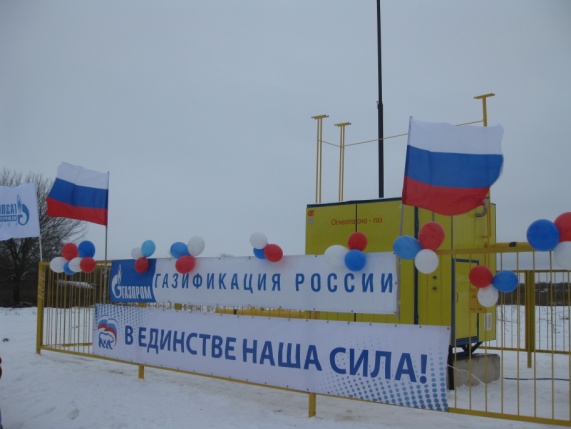 21 января текущего года  в жизни конышевцев произошло значимое событие. С участием Александра Николаевича Михайлова – Губернатора Курской области были введены в эксплуатацию межпоселковые газопроводы в с. Жигаево и на площадке №1 репродуктор Ваблинского свинокомплекса ООО «Агропромкомплектация – Курск».Александр Николаевич Михайлов  подчеркнул, что Курская область  один из динамично  развивающихся регионов и занимает 9 – е место  среди 83 регионов.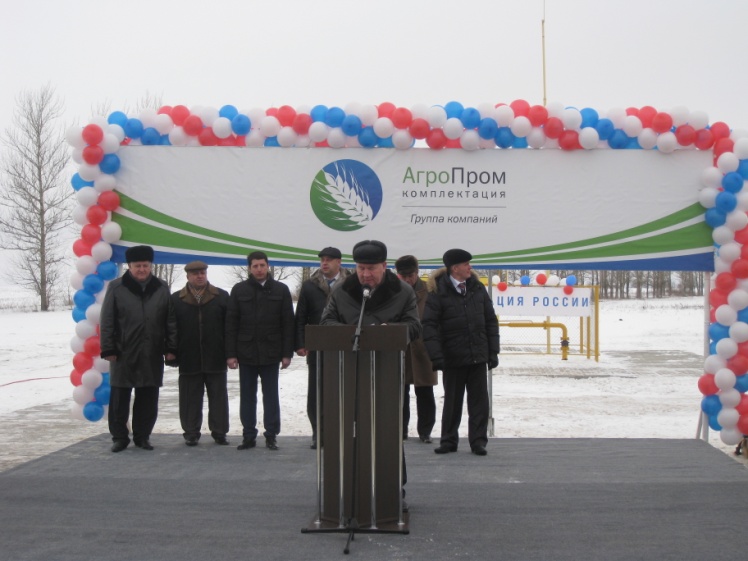 Администрацией Курской области проводится целенаправленная работа по улучшению качества жизни курян. Уделяется особое внимание  развитию инфраструктуры сельских населенных пунктов.Конышевский район в последние годы стал  одним  из стабильно и эффективно  развивающихся в области.Александр Николаевич подчеркнул, что приятно присутствовать на Конышевской земле  по случаю ввода в эксплуатацию межпоселковых газопроводов протяженностью 60 км. – газификацией домовладений на селе  и вводом 2- х крупных объектов в с. Вабля и с. Наумовка.Основная задача Администрации Курской области в 2015 -2016 годы завершить газификацию  сельских населенных пунктов , в том числе и Конышевский район.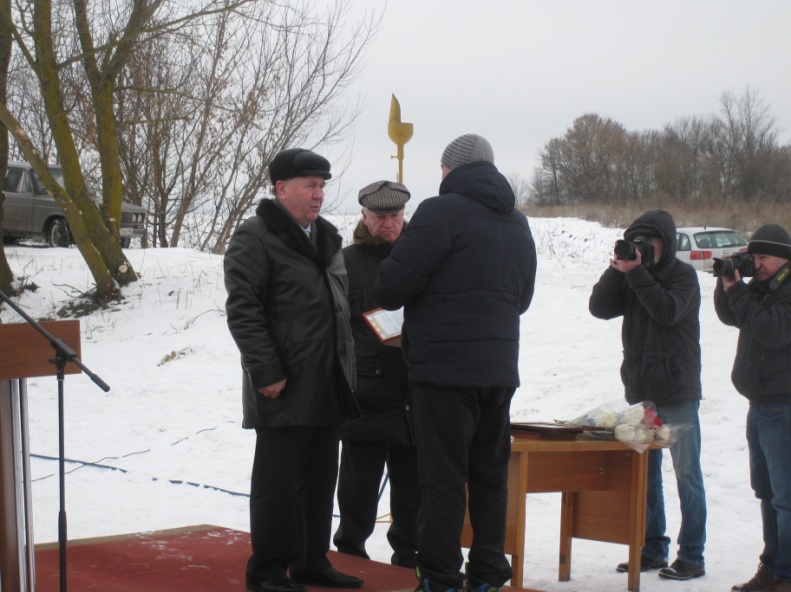 Александр Николаевич поблагодарил  руководителей и строителей ООО «Газпром межрегионгаз Курск» за проведенный в сжатые сроки и высоким качеством объем работ.Распоряжением Губернатора Курской области были награждены особо отличившиеся строители благодарственными письмами и подарками.Генеральный директор ООО «Газпром межрегионгаз Курск» Владимир Викторович Кострикин в своем выступлении подчеркнул, что благодаря Губернатору Курской области - А.Н. Михайлову объект - межпоселковые газопроводы внепланово был включен в строительство в 2014 году и введен в эксплуатацию.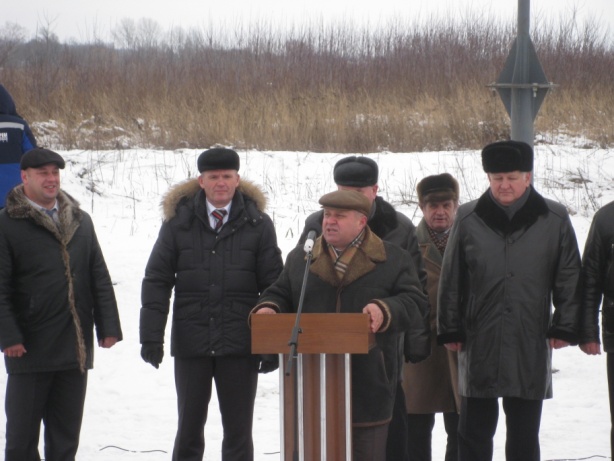 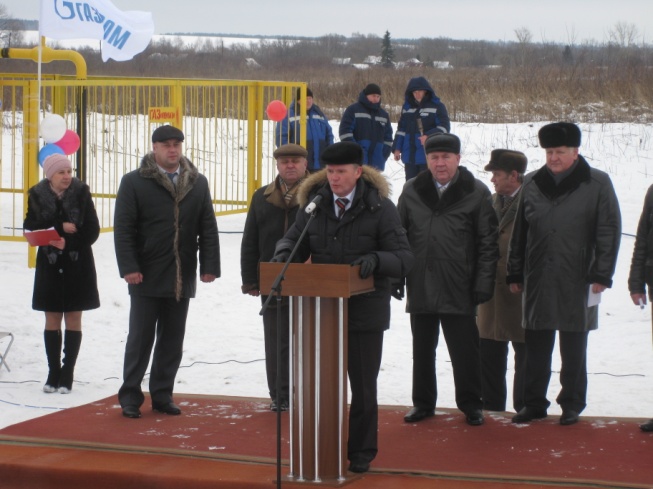 Николай Игнатьевич Панибратов – депутат Курской областной Думы  поблагодарил Губернатора Курской области А.Н.Михайлова за такой подарок жителям Ваблинского сельсовета и с радостным событием поздравил всех участников мероприятия.Дмитрий Александрович Новиков –Глава Конышевского района  от жителей Конышевского района также поблагодарил Александра Николаевича Михайлова   за всестороннюю помощь, благодаря которой Конышевский район стремительно меняется и хорошеет и  заверил  в том, что продукция, производимая на Конышевской земле станет конкурентоспособной  и востребованной.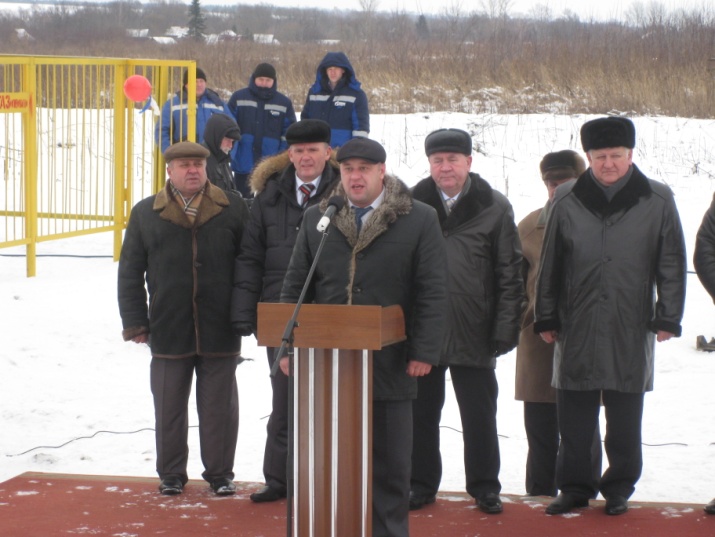 Дмитрий Александрович вручил Благодарственное письмо  Александру Николаевичу Михайлову.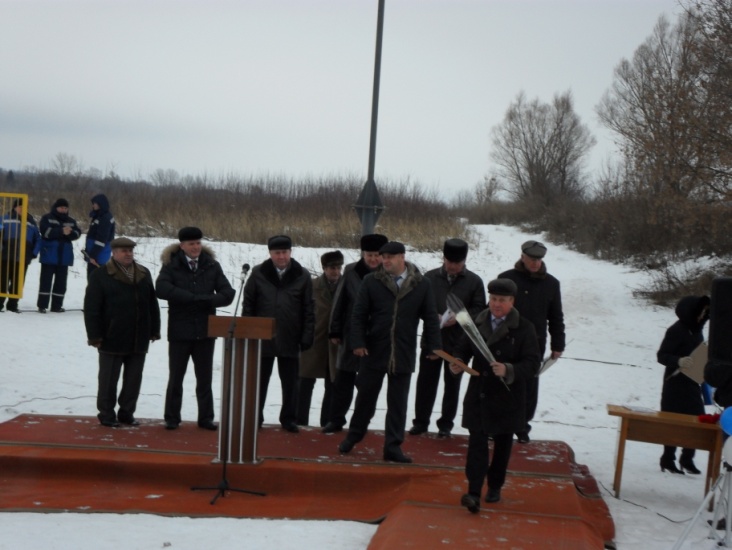 За плодотворное сотрудничество благодарственными письмами награжденыДюмин Сергей Александрович – заместитель Губернатора Курской области, Кострикин Владимир Викторович – генеральный директор ООО «Газпром  межрегионгаз Курск», Калашников Николай Николаевич – генеральный директор ООО предприятия «Прометей», Трепаков Сергей Викторович – индивидуальный предприниматель, Овсянников Николай Вячеславович – начальник мехколонны  № 1 ООО ССК «Газрегион». Поздняков Александр Васильевич – Глава Ваблинского сельсовета в своем выступлении отметил,  что сложившаяся  политическая и социальная стабильность в области и в нашем районе создали благоприятные условия для инвесторов.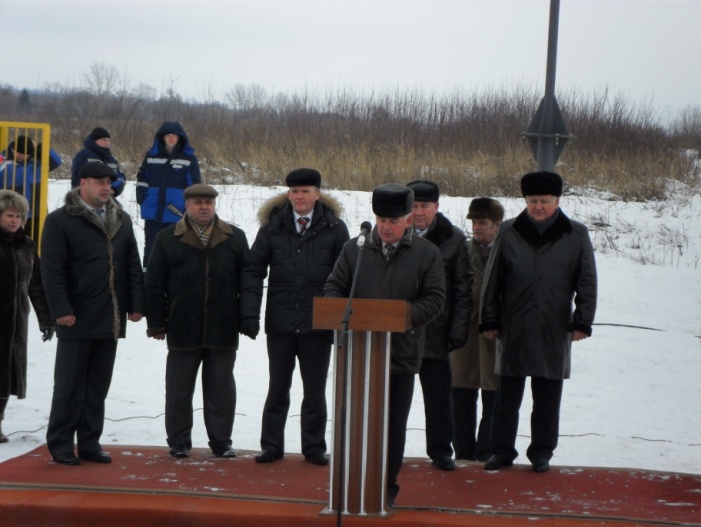 И сегодня значительный инвестиционный потенциал сосредоточен и на территории Ваблинского сельсовета. От жителей Ваблинского сельсовета он поблагодарил Губернатора Курской области, Главу Конышевского района, руководителей и строителей ООО «Газпром межрегионгаз Курск» за такой подарок, который придаст новый импульс развитию сельских населенных пунктов.Много теплых слов в адрес Губернатора Курской области Александра Николаевича Михайлова, Главы Конышевского района  Дмитрия Александровича Новикова  было сказано жителями с.Жигаево, принявшими активное участие в данном мероприятии.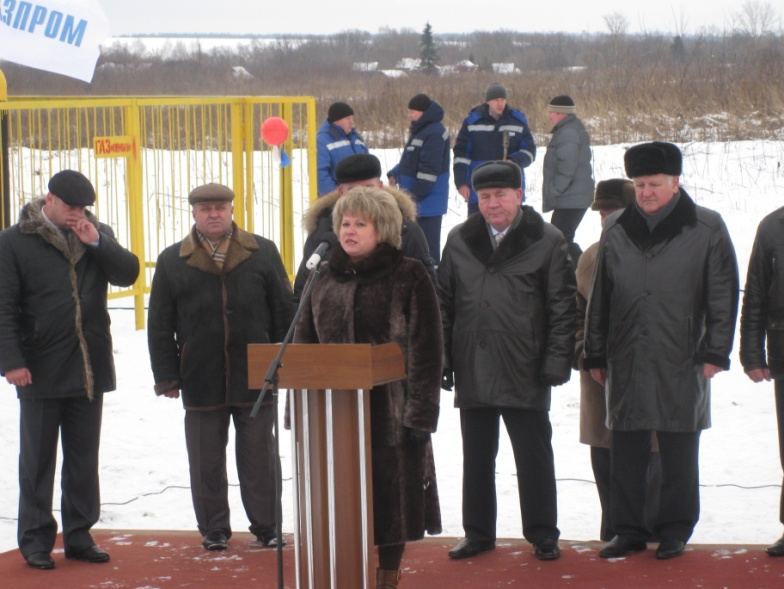 Пахомова Ольга Николаевна – директор Жигаевской средней общеобразовательной школы также поблагодарила Губернатора Курской области Александра Николаевича Михайлова, Главу Конышевского района  Дмитрия Александровича Новикова , что и в с. Жигаево  долгожданное голубое топливо пришло в их дома, а также за  внимание и  отношение власти к работникам образования.Виталий Валентинович Кузнецов – генеральный директор  ООО «Агропромкомплектация–Курск» в своем выступлении отметил, что предприятие  благодаря взаимопониманию с Администрациями Курской области, Конышевского района эффективно развивается.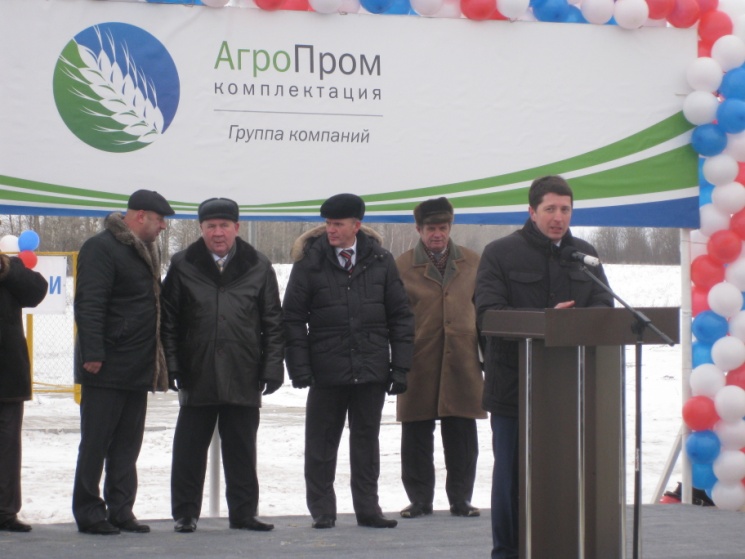 За 5 лет сотрудничества построено 5 свинокомплексов, элеватор, комбикормовый завод, все объекты имеют инфраструктуру. Введенные в эксплуатацию межпоселковые газопроводы придали новый импульс развитию производства. 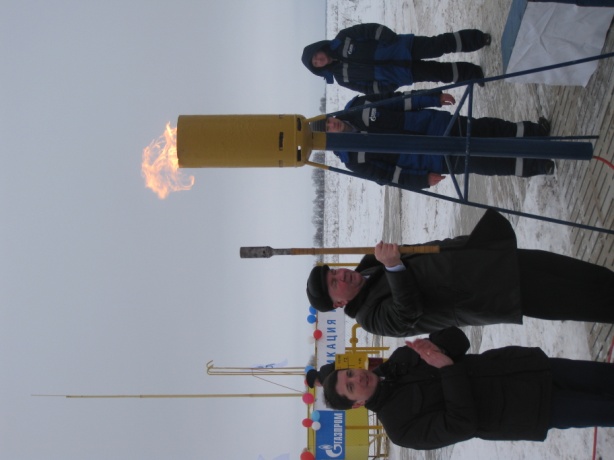 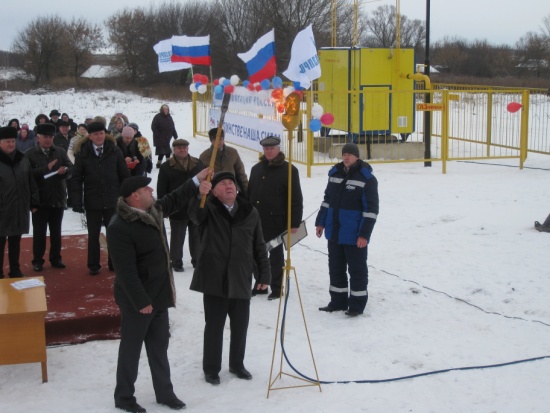 Александр Николаевич Михайлов совместно с Дмитрием Александровичем Новиковым и  Виталием Валентиновичем Кузнецовым  в торжественной обстановке зажгли факелы. 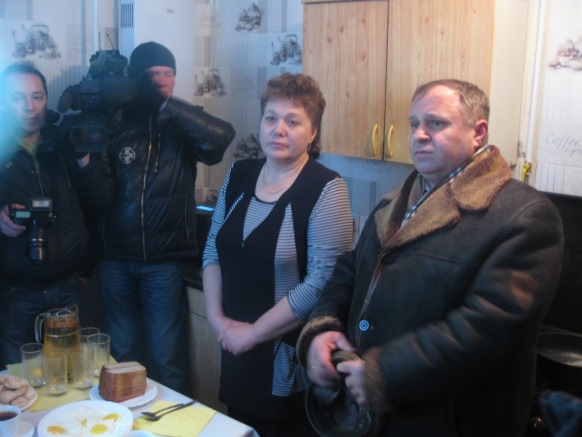 Александр Николаевич посетил домовладение Валентины Викторовны Пахомовой  и зажег газ на плите.Губернатор Курской области Александр Николаевич Михайлов сфотографировался на память о светлом и радостном событии 	 с учащимися Жигаевской средней общеобразовательной школы.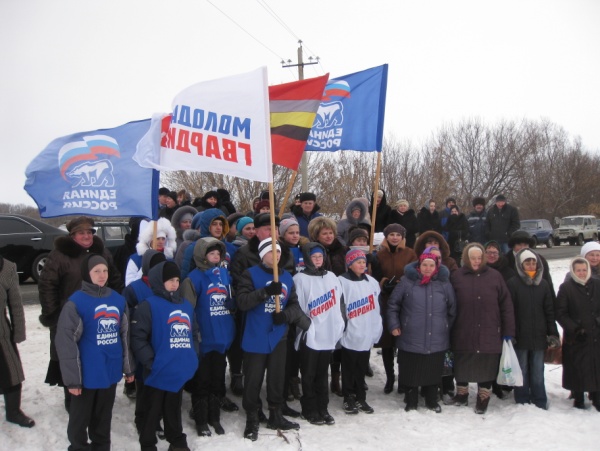 В значимом событии приняли участие руководители Конышевского местного отделения ВПП «ЕДИНАЯ РОССИЯ».